EMAIL THIS FORM AFTER FILLING ALL DETAILS ON happyinvites.co@gmail.com.Please email the photos if needed on the same.Write NA (not applicable) for pages or lines not needed .Page 1: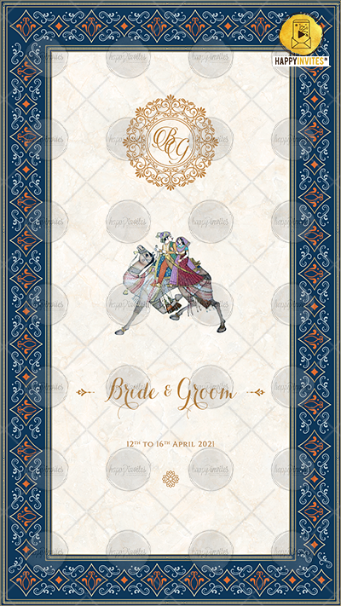 Initals for Logo: BG (If you want to place your logo then please share a PNG image @ happyinvites.co@gmail.com) Name of Bride:Name of Groom:Date:Whose name should come first (Bride/Groom)? Page 2: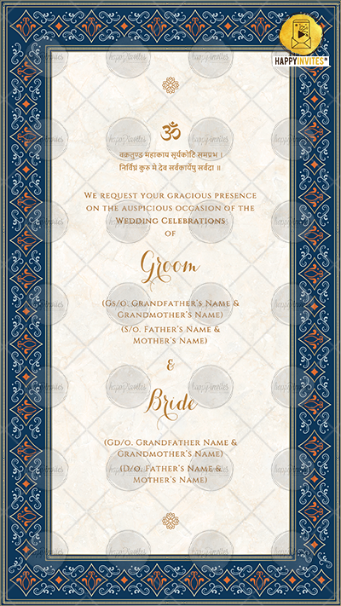 OM SymbolVakratunda ShlokaWe request your gracious presenceon the auspicious occasion of theWedding Celebrations ofGroomName of grandparentsName of parents&BrideName of grandparentsName of parentsPage 3: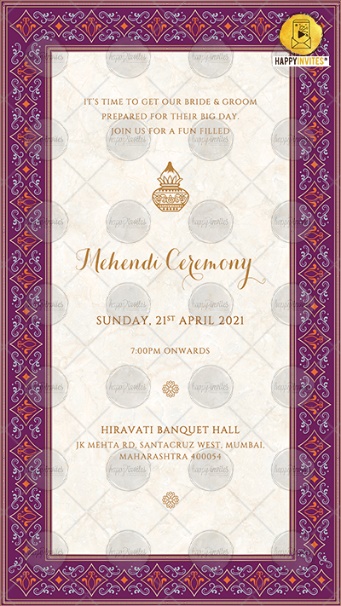 It’s time to get our bride & groomprepared for their big day.Join us for a fun filledMehendi CeremonyDayDateTimeVenuePage 4: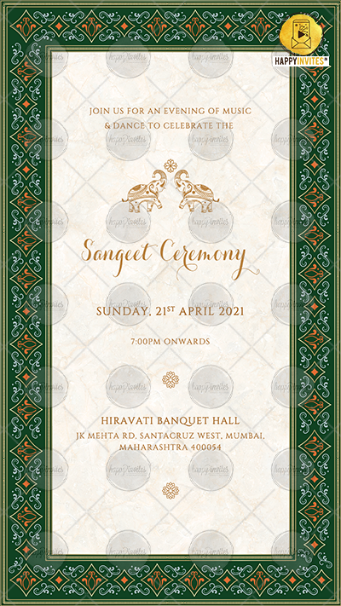 Join us for an evening of music& dance to celebrate theSangeet  CeremonyDayDateTimeVenuePage 5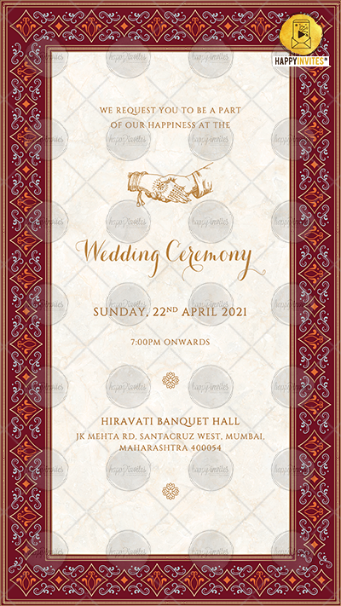 We request you to be a partof our happiness at theWedding CeremonyDayDateTimeVenuePage 6: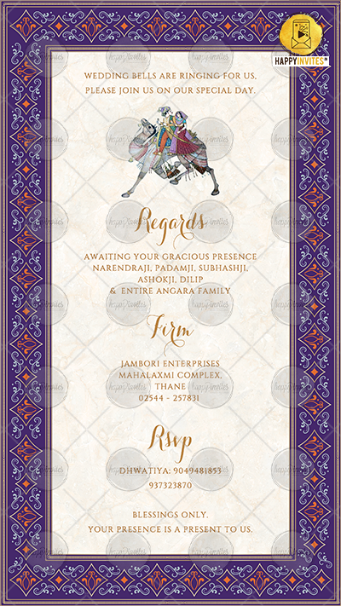 Wedding bells are ringing for us,Please join us on our special day.Regards,Names hereFirm (If Needed)Rsvp (If Needed)Blessings only.Your presence is a present to us.